                                                                    Straight Donation Form 直 接 捐 款 表 格 Please put a “” in the appropriate boxes. 請於適當的選項内填上「」號。 Please complete this form and return via mail, email or fax to us.  請填妥此表格，並以郵寄、電郵或傳真的方式交回予本會。       I would like to support Cancer Fund’s Stride for a Cure and give a one-off donation of 我願意支持「抗癌大步走」及捐款: HK$2,000	HK$1,000	HK$500	HK$300	HK$     	Receipt Required  是否需要收據  :    Yes, name on receipt 是，收據抬頭     	     No 否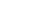         * Donations of HK$100 or above are tax deductible in Hong Kong. 捐款港幣 100 元或以上，可憑收據在香港申請扣減稅項。Personal Information 個人資料     SFC _2023_SD_2437* compulsory fields 必須填寫* Name  姓名  (Mr先生 / Miss小姐 / Ms女士 / Mrs 太太)：Surname 姓氏                                                   Given name名字     	* Address 地址：      	* Daytime Tel. No. 日間聯絡電話：     	                 * E-mail 電郵：      		    Donor No.  捐款者編號：(if applicable 適用於曾捐款者)：      	Donation Methods 捐款方法 Cheque  支票  (Payable to Hong Kong Cancer Fund  支票抬頭「香港癌症基金會」)              Cheque No. 支票號碼:        	 Credit Card  信用卡             Visa      Mastercard萬事達    Amex 美國運通              Cardholder’s Name 持卡人姓名：      	                              Card No. 信用卡號碼：      	                  Card Issuing Bank 簽發銀行：     	               Expiry Date 有效日期  (minimum valid for two months  最少兩個月有效期) ：      	              Card Holder’s signature 持卡人簽署：      	         Direct bank transfer 銀行直接存款  HSBC香港上海匯豐銀行：567-366083-003              (Please send your bank transfer slip together with the form請將銀行入數紙連同此表格交回本會)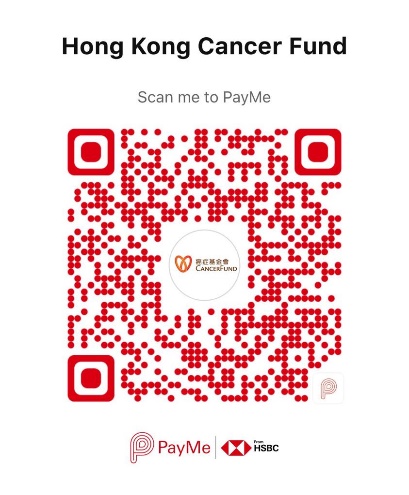    You can also use PayMe to make a donation by scanning the QR     您亦可透過PayMe App掃瞄二維碼進行捐款。如需扣稅   Code. If you need an official tax deductible receipt, please provide收據，請於付款訊息提供姓名和電話。成功捐款後，請                             your name and telephone number in the payment message.                                                                                                                                    截取頁面並電郵給sfc@hkcf.org。   Take a screenshot email us at sfc@hkcf.org. Your personal information will be treated as strictly confidential and used solely for handling your donation, issuing receipts, providing donor services, communication, appeal fundraising, feedback collection and inviting you to our health talks and relevant activities. You may refer to the Personal Data Collection Policy on our website for details. 您的個人資料將保密處理，並只會用作發出本會的捐款收據、會員服務及通訊、募捐、意見收集，並邀請您出席健康講座及相關的活動等用途。您可瀏覽本會網頁的收集個人資料聲明查閱有關詳情。    Tell us how you would like to receive our latest news and developments. 請選擇以何種途徑讓我們跟您分享本會的工作進展及最新消息。   Post 郵遞     Email 電郵    Language preference 通訊語言選擇 (Select one only 請選其一)       English             中文      I do not wish to receive information from Cancer Fund. 本人不願意接收香港癌症基金會的資訊。                                             2501 Kinwick Centre, 32 Hollywood Road, Central, Hong Kong 香港中環荷李活道 32 號建業榮基中心 2501 室                                                                Enquiry  查詢: 3667 6333 | Fax  傳真  3667 2100 | Email  電郵: sfc@hkcf.org | https://www.cancer-fund.org/sfc